si Vás dovolujeme pozvat na seminář„Kurátoři pro děti a mládež v systému sociálně-právní ochrany dětí“Akreditace MPSV: „Kurátoři pro děti a mládež v systému sociálně-právní ochrany dětí“ Číslo akreditace: A2023/1636-SP (8. hodin)Akreditace MVČR: „Kurátoři pro děti a mládež v systému sociálně-právní ochrany dětí“ Číslo akreditace: AK/PV-24/2024. (8. hodin)OBSAH: Úvod Představení lektora a jeho působení v dané problematice, vzájemné představení účastníků a jejich působení v oblasti sociální práce, seznámení s programem a přestávkami.Vhled do zákona o sociálně-právní ochraně dětí §6 zákona o sociálně-právní ochraně dětí, hlava VI – ústavní a ochranná výchova, hlava VII – děti vyžadující zvýšenou pozornostNástroje pro práci kurátora pro děti a mládež Nástroje pro dosažení plánovaných cílů vycházejících ze zákona o sociálně-právní ochraně dětí.Vhled do zákona o výkonu ústavní a ochranné výchovy Ústavní a ochranná výchova, její aplikace a využití v rámci kurately pro děti a mládež, hlava II, hlava III., tj. jednotlivá zařízení, jejich rozdíl a určení a pod hlavou III. střediska.Aktuální trendy v oblasti ústavní výchovyÚstavní a ochranná výchova z pohledu aktuálních trendů a novely zákona 359/1999Sb o sociálně-právní ochraně dětíMultidisciplinární spolupráceManagement případu a zapojení státních i nestátních organizací ve prospěch nezletilého. Kazuistická část případů z oblasti kurately pro děti a mládež Kazuistika ukáže konkrétní případ z praxe s přesahem zákonných nástrojů zmiňovaných v předchozích částech díky čemu účastník získá ukotvení získaných znalostí s propojením do praxe.Závěr Stručné shrnutí získaných dovedností a znalostí, zpětná vazba od účastníků a lektora, zhodnocení splnění osobních cílů a očekávání účastníků.Součástí ceny je osvědčení o absolvování semináře, materiály k tématu v elektronické podobě a občerstvení, které sestává z nealkoholických nápojů, drobného občerstvení v průběhu školení.Jak se přihlásit:  	Zaplaťte účastnický poplatek a vyplňte přihlašovací formulář, prostřednictvím našich webových stránek www.topseminare.cz . Úředníci ÚSC mohou realizovat platbu za seminář až po obdržení faktury po semináři. Nejasnosti a dotazy rádi vyřídíme telefonicky či emailem (kontakty viz výše nebo na webových stránkách). Ve lhůtě tři dny a méně před konáním akce není možné zrušit účast na semináři. Kdykoli je možné nahlásit náhradníka na info@topseminare.cz. Zaplacení a smluvní podmínky: Úhradu semináře proveďte na náš účet č. 5000500032/5500 Raiffeisen Bank, neopomeňte uvést správný variabilní symbol. Daňový doklad obdrží účastníci v den konání semináře. V případě neúčasti se vložné nevrací, ale je možné poslat náhradníka.              TOP Semináře s.r.o.,Vzdělávací agenturaAkreditace programů MPSV a MV ČRZátiší 476/12, Ostrava – Svinov, 721 00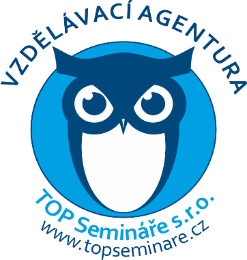 IČ: 06546897 Mobil:602 707 481, E-mail: info@topseminare.czvíce informací na: www.topseminare.czKurátoři pro děti a mládež v systému sociálně-právní ochrany dětíKurátoři pro děti a mládež v systému sociálně-právní ochrany dětíAkreditace: MPSV: A2023/1636-SP (8. hodin) kombinovaná forma
MVČR: AK/PV-24/2024 (8. hodin) prezenční
Variabilní symbol: 202410002   NOVINKAPřednáší: Mgr. David Karl – vedoucí oddělení pro ohrožené děti, mládež a náhradní rodinnou péči Městská část Pra Praha 8, místopředseda výboru profesní komory sociálně-právní ochrany dětí, lektor.Termín konání: 24.10. 2024 (čtvrtek) od 8.30,00 hod. (prezence od 8,00hod – 8,30 hod.)
Místo konání: Hotel ILF Budějovická 15/743 14000 Praha, https://hotel-ilf.hotel.cz/map/Cena:1 990 Kč / osobaOrganizace: TOP. Semináře s.r.o.  IČ: 06546897